RESULTADO – TOMADA DE PREÇONº20223011EM32260HEAPAO Instituto de Gestão e Humanização – IGH, entidade de direito privado e sem finslucrativos, classificado como Organização Social, vem tornar público o resultado da Tomadade Preços, com a finalidade de adquirir bens, insumos e serviços para o HEAPA - HospitalEstadual de Aparecida de Goiânia, com endereço à Av. Diamante, s/n - St. Conde dosArcos, Aparecida de Goiânia/GO, CEP: 74.969-210.Bionexo do Brasil LtdaRelatório emitido em 23/11/2022 10:14CompradorIGH - HUAPA - HOSPITAL DE URGÊNCIA DE APARECIDA DE GOIÂNIA (11.858.570/0004-86)AV. DIAMANTE, ESQUINA C/ A RUA MUCURI, SN - JARDIM CONDE DOS ARCOS - APARECIDA DE GOIÂNIA,GO CEP: 74969-210Relação de Itens (Confirmação)Pedido de Cotação : 255212162COTAÇÃO Nº 32260 - MEDICAMENTOS - HEAPA NOV/2022Frete PróprioObservações: -*PAGAMENTO: Somente a prazo e por meio de depósito em conta PJ do fornecedor. *FRETE: Sóserão aceitas propostas com frete CIF e para entrega no endereço: AV. DIAMANTE, ESQUINA C/ A RUA MUCURI,JARDIM CONDE DOS ARCOS, AP DE GOIÂNIA/GO CEP: 74969210, dia e horário especificado. *CERTIDÕES: AsCertidões Municipal, Estadual de Goiás, Federal, FGTS e Trabalhista devem estar regulares desde a data daemissão da proposta até a data do pagamento. *REGULAMENTO: O processo de compras obedecerá aoRegulamento de Compras do IGH, prevalecendo este em relação a estes termos em caso de divergência.Tipo de Cotação: Cotação EmergencialFornecedor : Todos os FornecedoresData de Confirmação : TodasValidade CondiçõesFaturamento Prazo deFornecedordadeFreteObservaçõesMínimoEntregaProposta PagamentoCientifica Médica HospitalarLtdaGOIÂNIA - GO2 dias apósconfirmação12R$ 200,000024/11/202225/11/202230 ddl30 ddlCIFnullVanessa Nogueira - (62) 3088-9700vendas3@cientificahospitalar.com.brMais informaçõesPEDIDO SOMENTE SERÁ ATENDIDO A PRAZOMEDIANTE ANALISE DE CREDITO VALIDAÇÃODO DEPARTAMENTO FINANCEIRO E ACONFIRMAÇÃO DE DISPONIBILIDADE DOESTOQUE CONTATO DO VENDEDOR: (62)99499Ello Distribuicao Ltda - EppGOIÂNIA - GOWebservice Ello Distribuição - (62)1 dias apósconfirmaçãoR$ 200,0000CIF4009-2100comercial@ellodistribuicao.com.br1714Mais informaçõesTELEVENDAS3@ELLODISTRIBUICAO.COM.BRFARMATER MEDICAMENTOSLTDABELO HORIZONTE - MGWeb Service Farmater - (31) 3224- R$ 750,00003dias após3421/12/202224/11/202230 ddl30 ddlCIFCIFbanco do brasil s/a ag 1229-7 c/c 69547-5confirmação2465vendas@farmater.com.brMais informaçõesRM Hospitalar LtdaGOIÂNIA - GOFábio Jr - (62) 4006-3998suporte@rmhospitalar.comMais informações1dias apósR$ 150,0000nullconfirmaçãoProgramaçãode EntregaPreçoUnitárioProdutoCódigoFabricanteEmbalagem FornecedorComentárioJustificativaQuantidade Valor Total Usuário;- LA ePROMEFARMAnão atingiramfaturamentominimo. - MEDCENTER, BELIVEnão atendem acondição eDaniellyEvelynPereira DaBUPIVACAINABUPIVACAINA SOLINJ 0.5% S/VASOCONSTRITOR0,5% S/V(BUPSTESIC) F/A0ML C/6 (S),Cientifica MédicaHospitalar LtdaR$20,6600R$495,840025971-CXnull24 FrascoCruz220ML - FRASCOUNIAO QUIMICA23/11/202210:10pagamento/prazo.;MAEVE, GLOBAL,PROMEFARMA,SULMEDIC,BELIVE nãoatendem aDaniellyEvelynPereira DaCruz20 MG POLIOF SOLINJ CX 50 FA Cientifica MédicaVD TRANS + Hospitalar Ltda0 AMP PLASDIL X 2 MLTENOXICAM PO P/SOL INJ 20MG -AMPOLA 20MGTENOXICAM,EUROFARMAR$9,7600R$56484-null2000 Ampola2024.019.520,00005condição de23/11/202210:10pagamento/prazo.TotalR$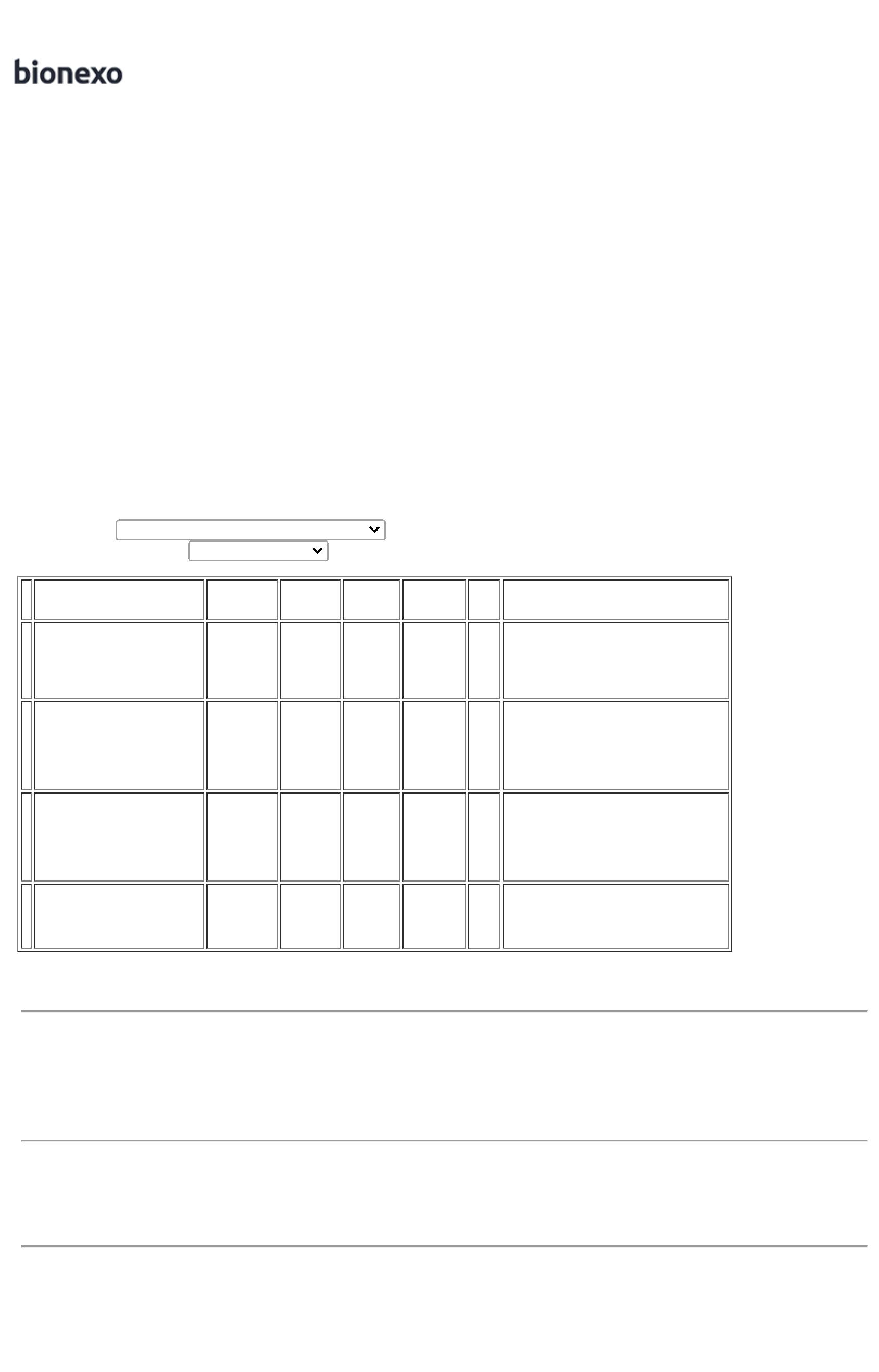 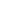 Parcial:20.015,8400Total de Itens da Cotação: 5Total de Itens Impressos: 2Programaçãode EntregaPreçoUnitárioProdutoCódigoFabricanteEmbalagem FornecedorComentárioJustificativaQuantidade Valor Total UsuárioDaniellyEvelynPereira DaBICARBONATODE SODIO 8,4%Ello Distribuicao 10ML CX C/200;- ATIVA eBICARBONATO DESODIO SOL INJBICARBONATODE SODIO 8,4%10ML CX C/200 -SAMTECGLOBAL nãoatendem acondição deR$0,7000R$210,000015618-1300 AmpolaCruz8.4% 10ML -AMPOLALtda - EppSAMTECBIOTECNOLOGIALTDApagamento/prazo.23/11/202210:10TotalParcial:R$210,0000300.0Total de Itens da Cotação: 5Total de Itens Impressos: 1Programaçãode EntregaPreçoUnitárioProdutoCódigoFabricanteEmbalagem FornecedorComentárioJustificativaQuantidade Valor Total Usuário;- PROMEFARMA,ATIVA, NOXTERnão atendem acondição eDaniellyEvelynPereira DaBABY MED 45gOXIDO DE ZINCO+ VIT. A+D TUBO 17948FARMATERMEDICAMENTOSLTDA*S* CIMED --CIMEDBABY MED 45g pagamento/prazo.R$R$4-UN130 TuboCruz*S* CIMED- PROTEGEMED e 11,0900L A não1.441,700045G - TUBOINDUSTRIA S.A.23/11/2022responderamemail de10:10homologação.TotalParcial:R$130.01.441,7000Total de Itens da Cotação: 5Total de Itens Impressos: 1Programaçãode EntregaPreçoUnitárioProdutoCódigoFabricanteEmbalagem FornecedorComentárioJustificativaQuantidade Valor Total Usuário;- MULTIFARMA,VIVA, MEDCENTER,DaniellyEvelynPereira DaBELLIVE,CIRURGICAPINHEIRO ,GLOBAL , ATIVA,ONCOVIT nãoatendem aONDANSETRONASOL INJ 4MG 2ML(2MG/ML) -2 MG/MLCLORIDRATO DEONDANSETRONA,HYPOFARMASOL INJ CX50 AMP VDAMB X 2 MLRM HospitalarLtdaR$3,0862R$36455-null2000 AmpolaCruz6.172,4000AMPOLA DE 4MG23/11/202210:10condição depagamento/prazo.TotalParcial:R$24000.0454.06.172,4000Total de Itens da Cotação: 5Total de Itens Impressos: 1TotalGeral:R$27.839,9400Clique aqui para geração de relatório completo com quebra de página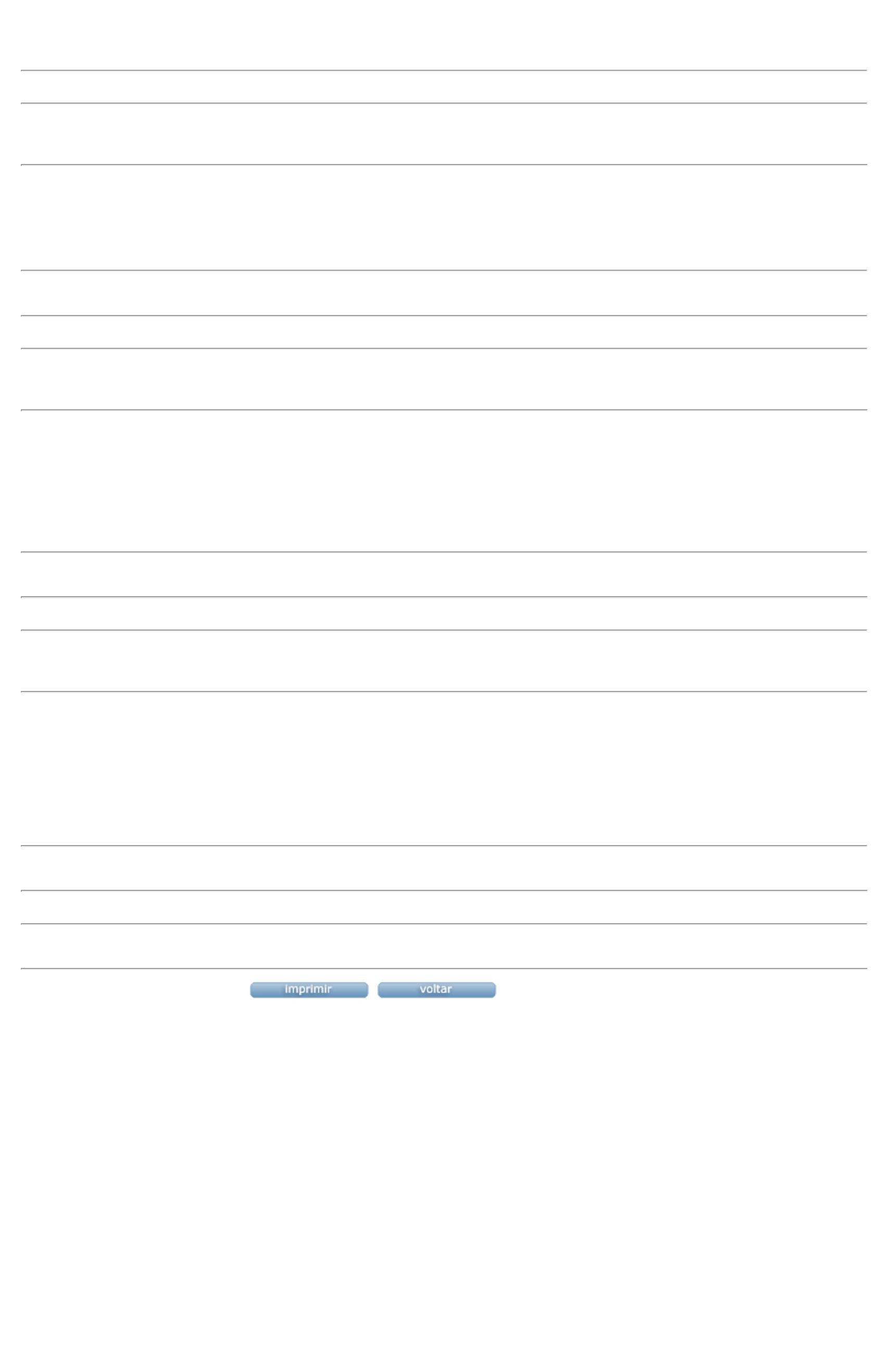 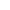 